Политика  в области охраны труда  Муниципального автономного общеобразовательного учреждения средняя общеобразовательная школа №8Деятельностью МАОУ СОШ №8  является формирование общей культуры личности обучающихся на основе федеральных государственных образовательных стандартов, создание основы формирования технической культуры, развития интеллектуальных возможностей обучающихся, воспитание деловой, социально адаптированной, творческой личности гражданина Российской Федерации. Вид деятельности Учреждения - предоставление общедоступного бесплатного начального общего, основного общего, среднего общего образования по основным общеобразовательным программам начального общего, основного общего, среднего общего образования. Главной целью управления охраной труда и в целом обеспечением безопасности жизнедеятельности в системе образования является сохранение жизни и здоровья воспитанников, обучающихся и работающих в процессе труда, обучения, воспитания и организованного отдыха.Основными направлениями Политики в области охраны труда                                     являются:Постоянное улучшение условий  охраны труда работников за счет  разработки и внедрения мероприятий по улучшению условий труда;Обеспечение  работников средствами индивидуальной  защиты;Проведение периодических медицинских осмотров  за счет работодателя;Реализация установленных законодательством о труде компенсаций за работу с вредными и (или) опасными условиями труда;Обеспечение обязательного социального страхования работников;Согласование принятых решений по вопросам охраны труда с представителем трудового коллектива;  Систематическое обучение, повышение квалификации и проверка знаний работников по вопросам охраны труда;Ключевые принципы, цели и задачи, выполнение которых принимает на себя МАОУ СОШ №8:Соблюдение федеральных законов и иных нормативных правовых актов, коллективного договора и соглашения по охране труда;Обеспечение безопасности производственных процессов и оборудования;Предотвращение производственного травматизма и профессиональных заболеваний;Обеспечение функционирования системы управления охраной труда;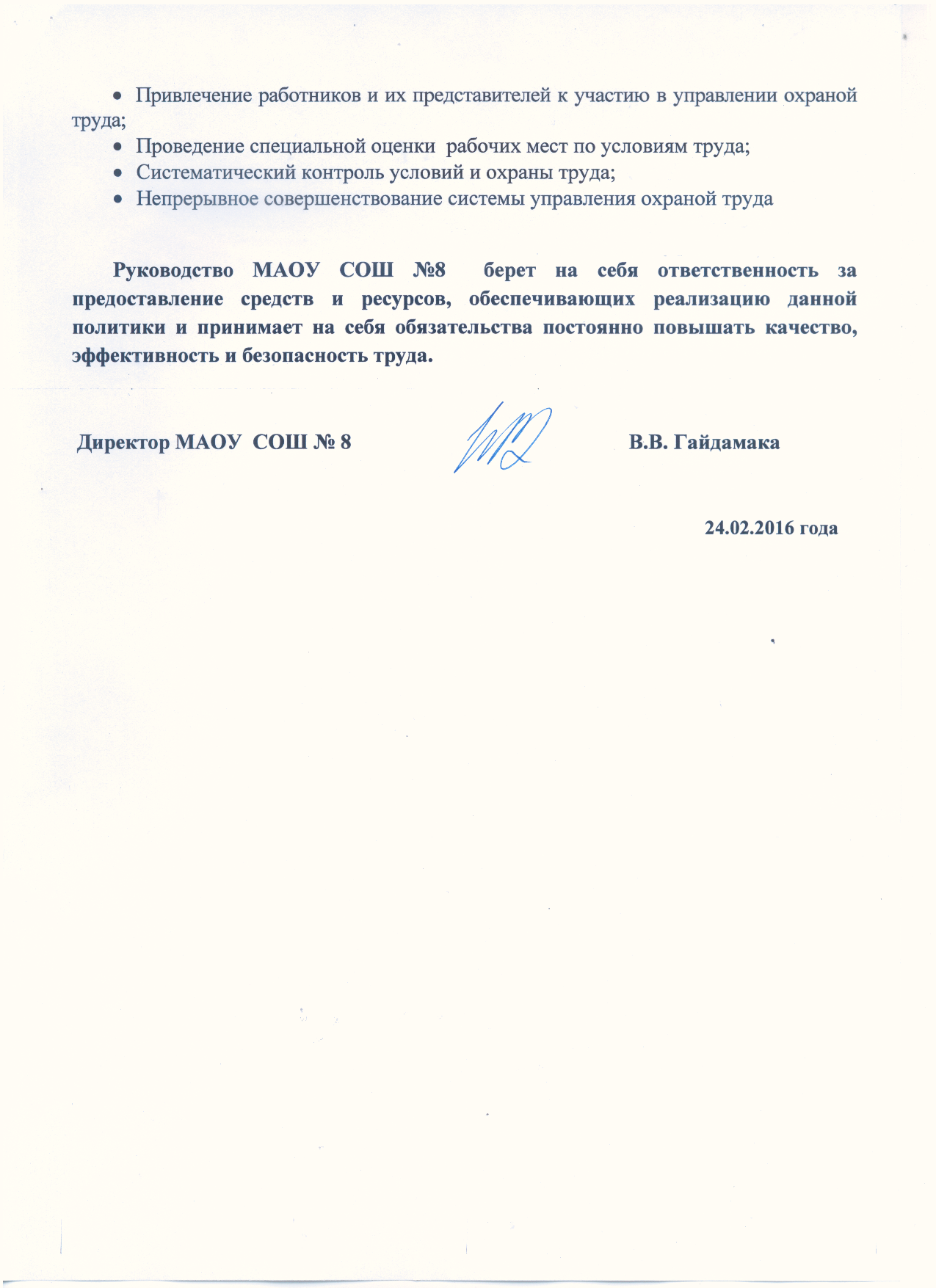 